Slovenský jazyk 1.CHláska a písmeno č, Č Zakrúžkuj  písmená č, Č.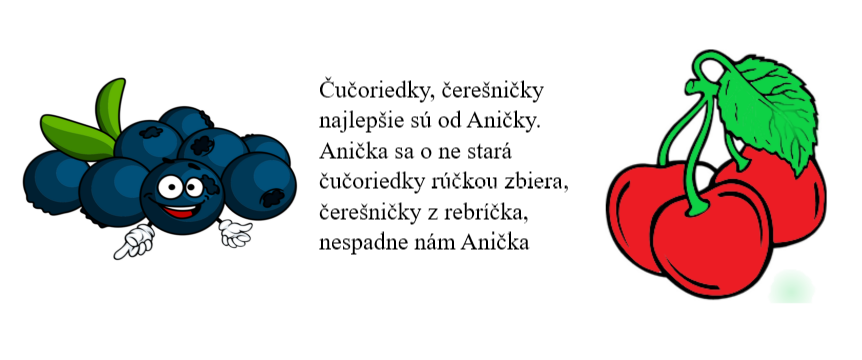 Pomenuj obrázok. Slovo napíš písaním písmom pod obrázok na linajku.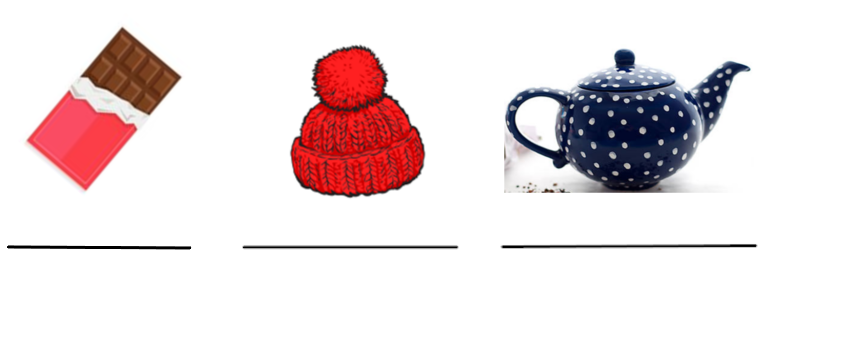 Doplň písaním písmom chýbajúce slová do básničky.Len čo vstanem z postele,_________________ si vesele.Čupnem, vstanem, _________________,Veselo sa __________________.